Employment history in the last 5 years: Membership of professional association: Member of the Institute of Town Planners, IndiaMember of the National Association of Geographers of India Member of International Technical Committee for International Conference on Environment Pollution and Prevention 2017-2022Was member of Board of Studies for GFFC University and SPU, VisnagarEducation – since bachelor degree: Selected recent papers:BookBansal, N. & Parthasarathy, R. (2020) Are SDGs a Myth? Industrial Development and Water Pollution in India. Routledge: Taylor and Francis: UK Book Chapters and PapersBansal, N., Pendharkar, A., Vantipalli, S., Shah, K. (submitted). Assessment of Urban Greens in Ahmedabad to Mitigate and Adapt to Climate Change. Routledge, Taylor & Francis.Bansal, N., Parthasarathy, R., Akila, S. (submitted). Impact of METRO on Air Quality: The Case of Chennai. ITPI Journal.Bansal, N. & Parthasarathy, R. (2021). Do location-based incentives promote industrialisation? The Case of Kuchchh, India. Journal of Social and Economic Development. http://link.springer.com/article/10.1007/s40847-020-00131-zBansal, N. (2021). Promoting Solar Energy in India to Meet the Country’s Commitment to Climate Change and Energy Security. In Asif, M. (Ed) Energy- and Environmental Security in Developing Countries. Springer: Switzerland.Bansal, N., Parthasarathy, R. (2020). Ahmedabad’s impact on the Sabarmati river. Economy and Political Weekly, 55 (5). Bansal, N., Vikani, A., Patel, S., Srivastava, V. K. (2020). Critical assessment of green infrastructure in urban areas of Gujarat to adapt and mitigate climate change. Conference Proceedings (ISBN No: 978-81-937540-9-2): pp 443-451. International conference on climate change 2020: Adaptations and mitigation practices with local and global level innovations (ICCC-2020)Bansal, N. (2019). Will the recent NGT order lead to improvement in river water quality? Economy and Political Weekly, 54 (15). Bansal, N. (2018). Industrial Development and Challenges of Water Pollution in Coastal Areas: The Case of Surat, India. IOP Conference Series: Earth and Environmental Science, 120 012001. Impact Factor 0.536Bansal, N., Srivastava, V. K. & Kheraluwala, J. (2018). Rooftop Solar Power Generation: An Opportunity to Reduce Greenhouse Gas Emissions. In Shurpali, N., Agarwal, A. K. & Srivastava, V. K. (Eds.), Greenhouse Gas Emissions: Challenges, Technologies and Solutions. Springer Nature: Singapore.Bansal, N., Srivastava, V. K. & Kheraluwala, J. (2018). Renewable Energy in India: Policies to Reduce Greenhouse Gas Emissions. In Shurpali, N., Agarwal, A. K. & Srivastava, V. K. (Eds.), Greenhouse Gas Emissions: Challenges, Technologies and Solutions. Singapore: Springer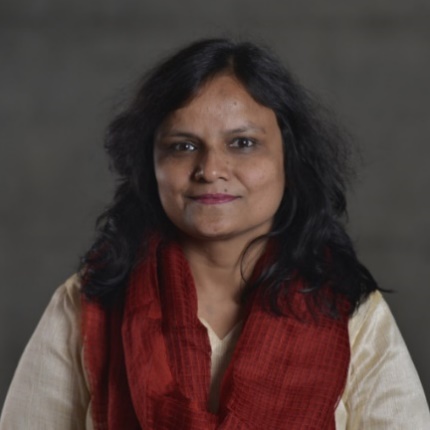 Dr Neeru Bansal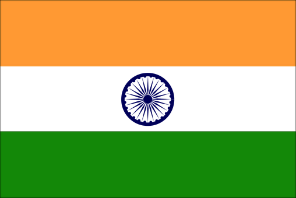 Associate ProfessorFaculty of Planning CEPT UniversityAhmedabad, Gujarat, IndiaLanguage(s): English, Hindi, Punjabi and GujaratiResearch gate: https://www.researchgate.net/profile/Neeru-Bansal	ORCID: https://orcid.org/0000-0002-0545-9393Dr Neeru BansalAssociate ProfessorFaculty of Planning CEPT UniversityAhmedabad, Gujarat, IndiaLanguage(s): English, Hindi, Punjabi and GujaratiResearch gate: https://www.researchgate.net/profile/Neeru-Bansal	ORCID: https://orcid.org/0000-0002-0545-9393Potential areas for PhD supervision:Potential areas for PhD supervision:Supervising experience:Blue Green Infrastructure for Urban AreasWater PollutionEnvironmental Laws and PoliciesRenewable Solar Energy-Policies and DevelopmentSDGsBlue Green Infrastructure for Urban AreasWater PollutionEnvironmental Laws and PoliciesRenewable Solar Energy-Policies and DevelopmentSDGsReviewer of 3 PhD students39 M Plan students6 BArch/ B Plan/ BUD studentsDatesEmployerPositionOct 2009 till dateCEPT University, Ahmedabad Gujarat (57-year-old institution)Associate ProfessorWorking as Associate Professor since 2009 in the Faculty of Planning, CEPT University, Ahmedabad. My main job responsibility is to teach post-grad students in Urban Planning; conduct studios to provide hands-on training, and guide thesis students; contribute towards admissions, dissertation programmes and placements besides contributing to research and consultancy assignments undertaken by the university.InstitutionDatesDegreeCEPT UniversityJan 2018PhDCEPT University1998Master’s in planning with a specialisation in Environmental PlanningCollege of Engineering & Tech, Bathinda (Punjabi University)1993Civil Engineering